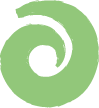 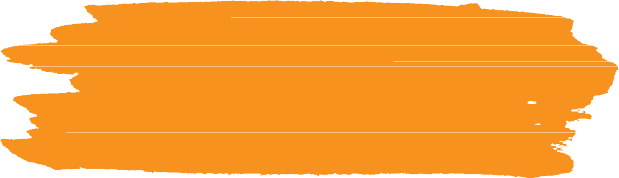 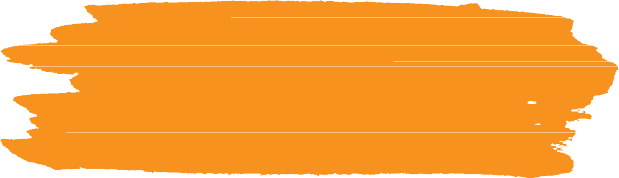 Internship training experiences  Competitive, transferable,and marketable job skills Increased independence,   confidence and self-esteem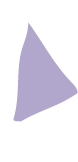 Individualized coaching on the job and feedback dailyBuilding personal and professional relationshipsParticipation in a curriculum focused on soft skills required to maintain employment in addition to financial literacy, health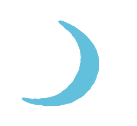 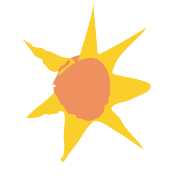 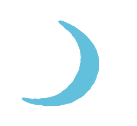 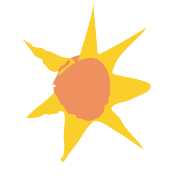 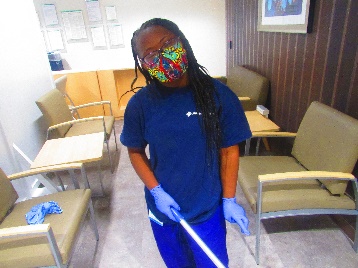 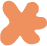 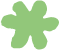 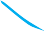 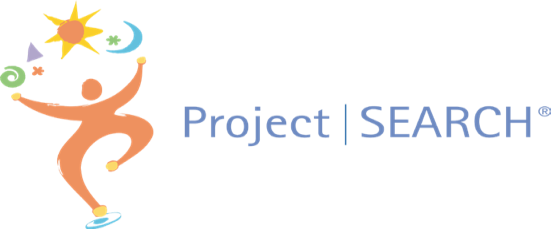 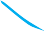 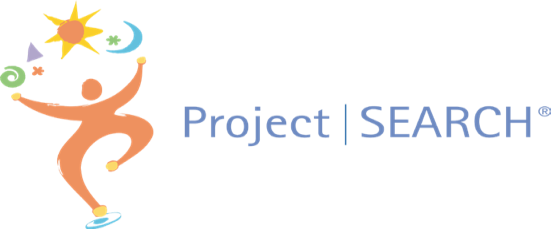 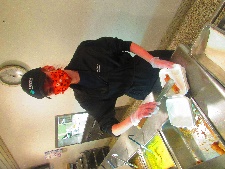 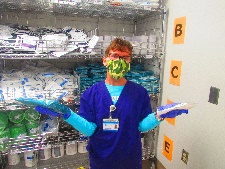 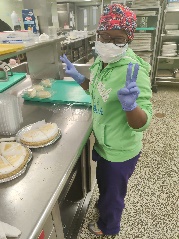 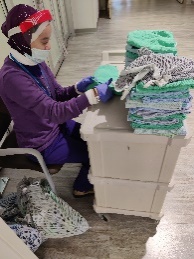 For more information, contact: Kristina Bokulich, Special Education Supervisor 874-6050Amanda Habursky, Transition Coordinator 874-6061Karen DiGangi, OVR 871-4551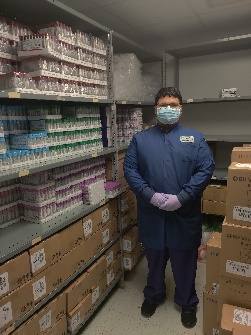 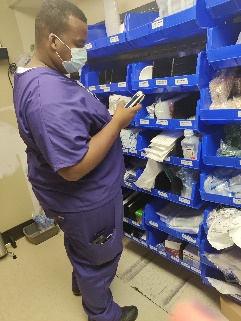 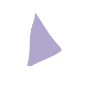 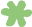 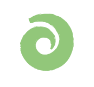 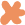 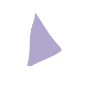 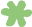 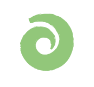 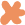 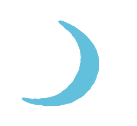 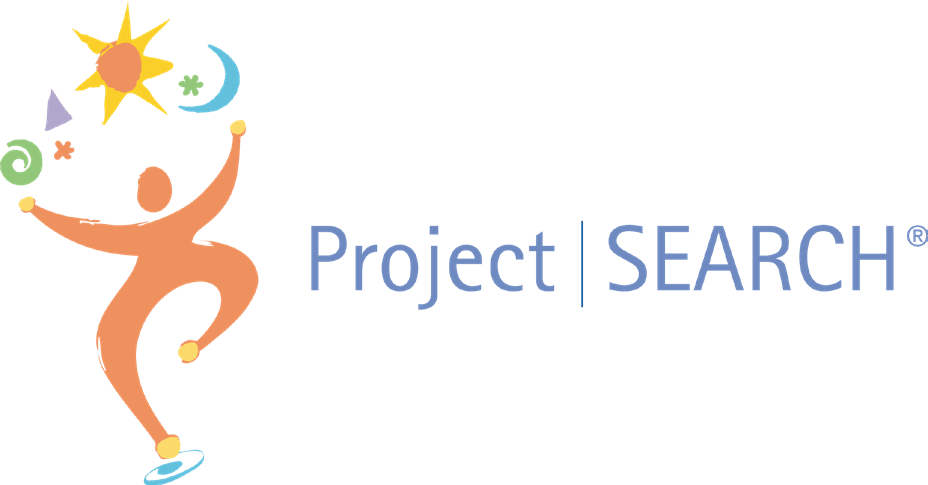 A unique, school-to-work transition program for students with learning disabilities and autism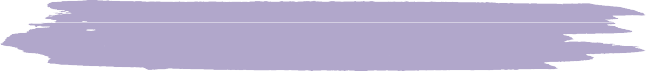 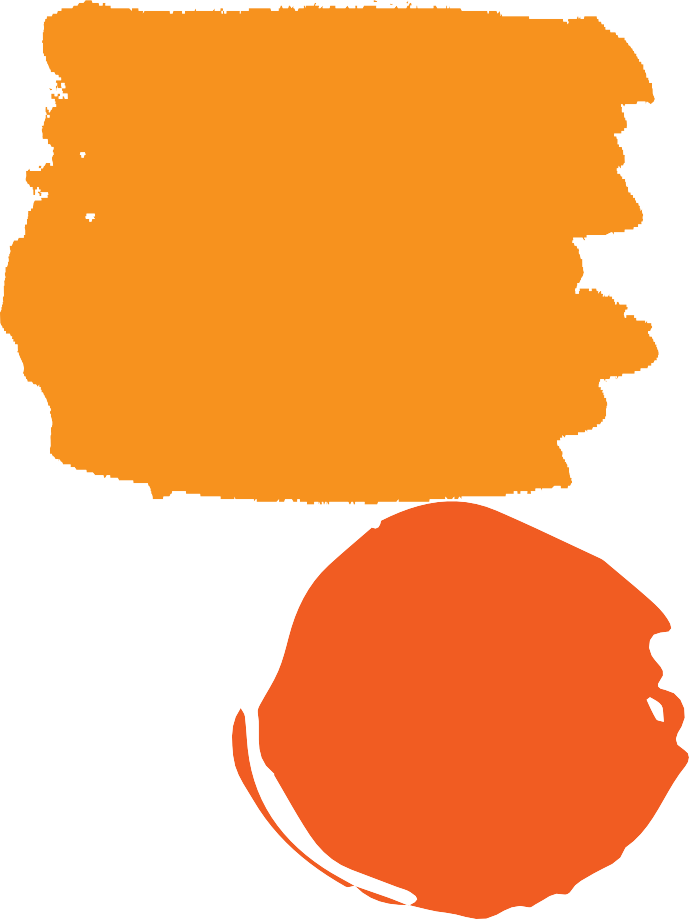 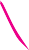 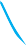 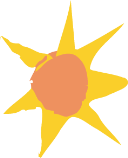 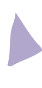 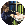 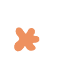 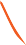 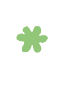 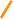 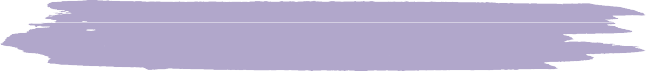 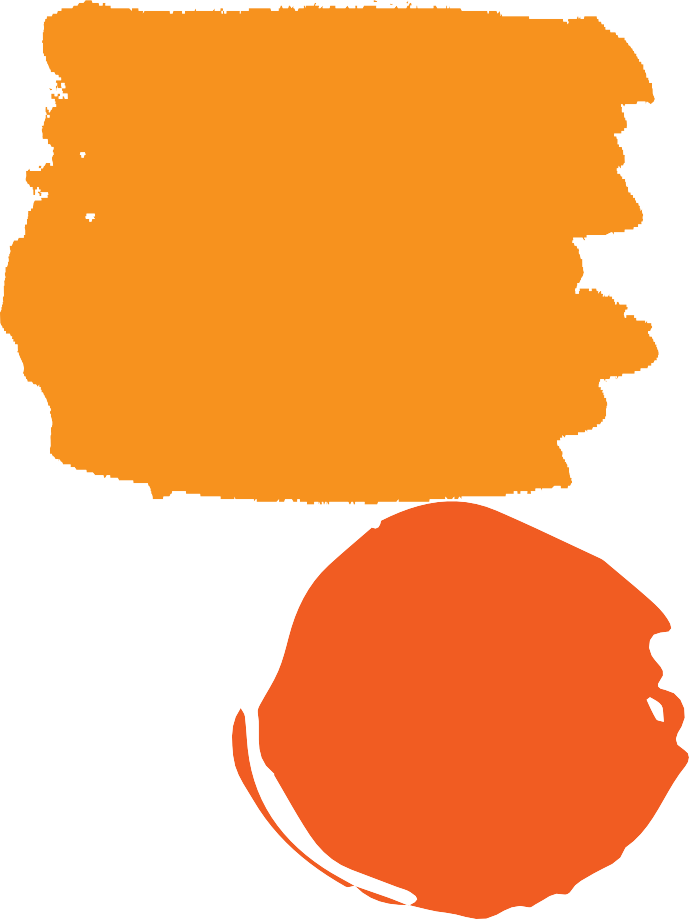 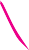 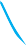 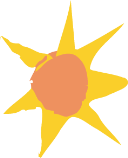 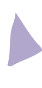 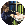 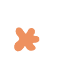 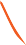 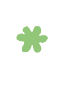 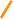 Project SEARCH is a one-year internshp program for students with disabilities.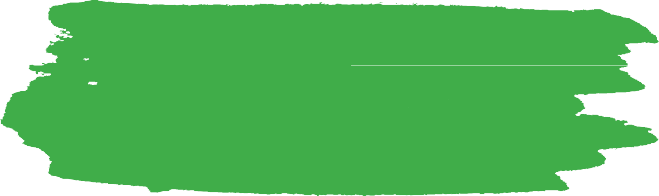 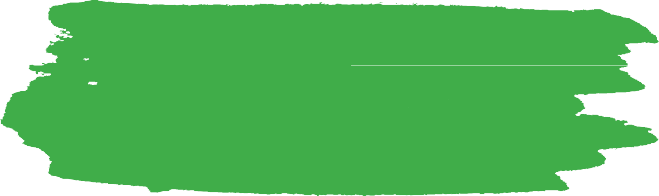 It is targeted for students whose goal is competitive employment in the community.Opportunities are very diverse and include health care, universities, manufacturing facilities and more.Students participate in three paid internships to explore a variety of career paths.Each student works with a team that includes his or her family, an instructor, job coaches andhost business mentors tocreate an employment goal and to support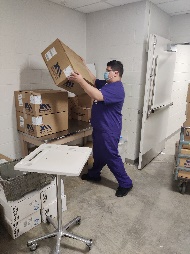 the student during the transition from school to work.“I have become more independent sinceI started Project SEARCH.”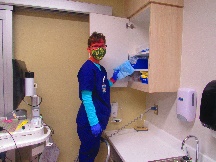 2016/2017 InternThe Project SEARCH Philosophy:“People with disabilities have the right to choose a path toward education and employment.However, while the freedom of choice is given, the right to work is earned. Earning the right to work is dependent upon the student’s preparation.”Stephen Simon, ADA Quarterly Fall 1998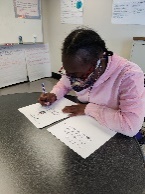 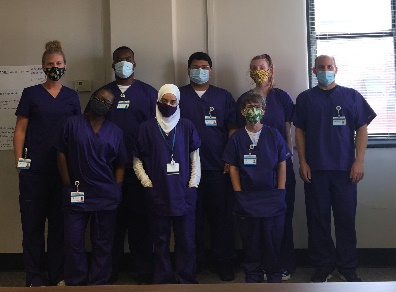 A typical day includes:9:00 to 11:00: Classroom instruction in employability and independent living skills.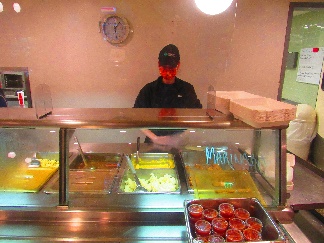 11:00 to 2:00: Paid internship at a facility or department 2:00 to 3:00 Classroom time to discuss and debriefInterns have lunch with colleagues during their workday and participate in meetings and social events.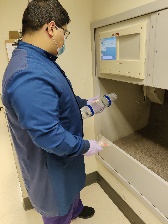 Outcome goal is full time, paid employment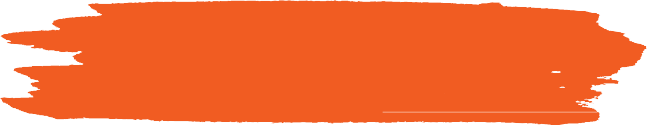 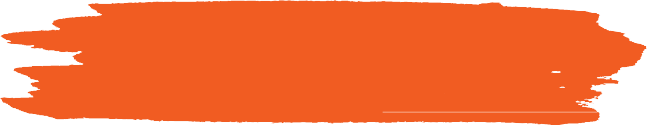 True co-production across partners is essentialBusiness-led program requiringtotal immersion in the workplaceFocus on serving young adults   with significant learning disabilities who will need to receive follow-on services to retain employmentPartners must provide aconsistent on-site staff teamEach site has a licensing agreement with Project SEARCH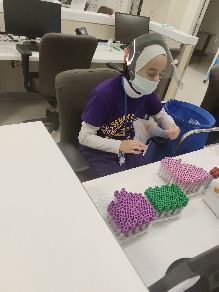 